Oto przykłady wyrazów wieloznacznych.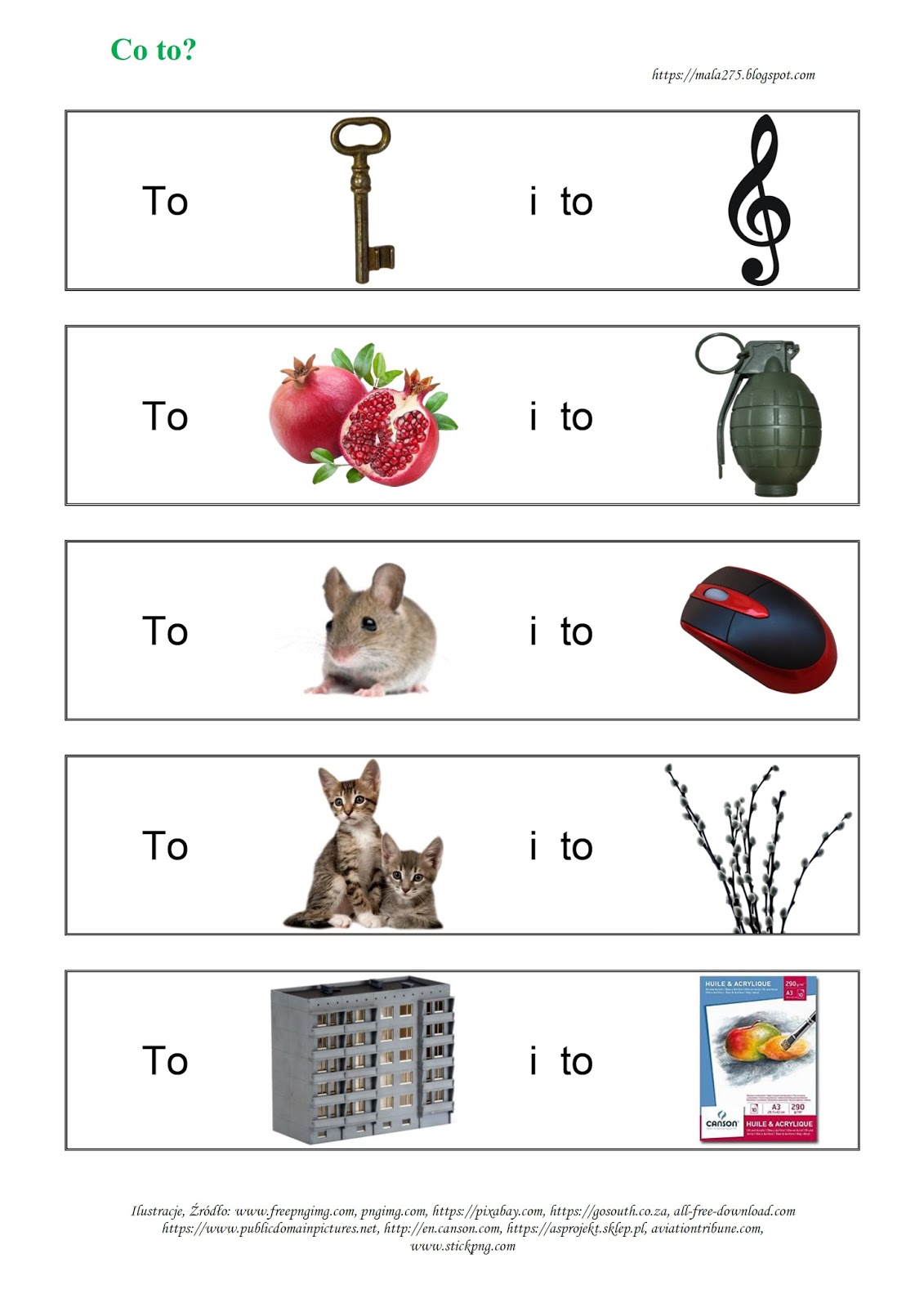 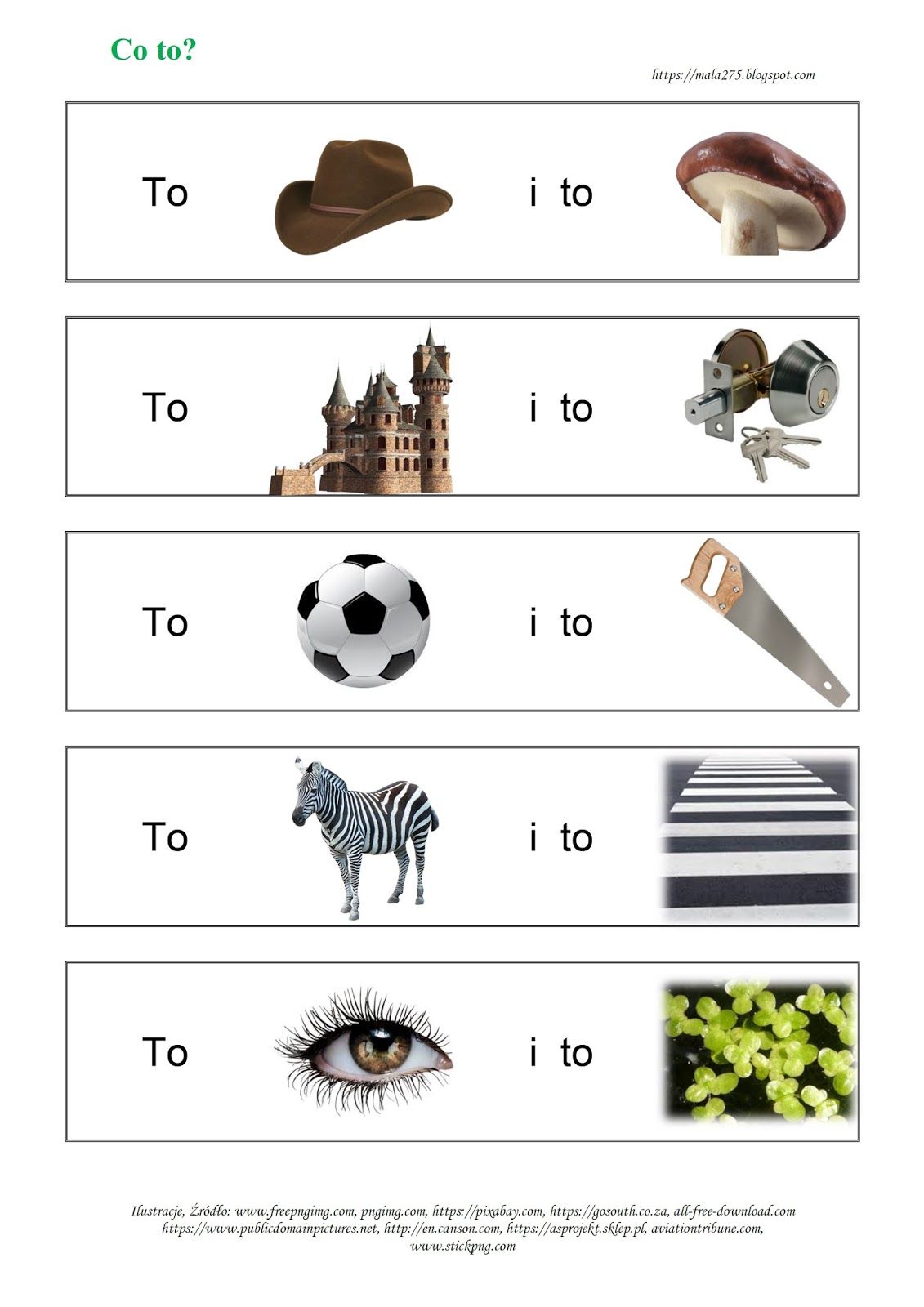 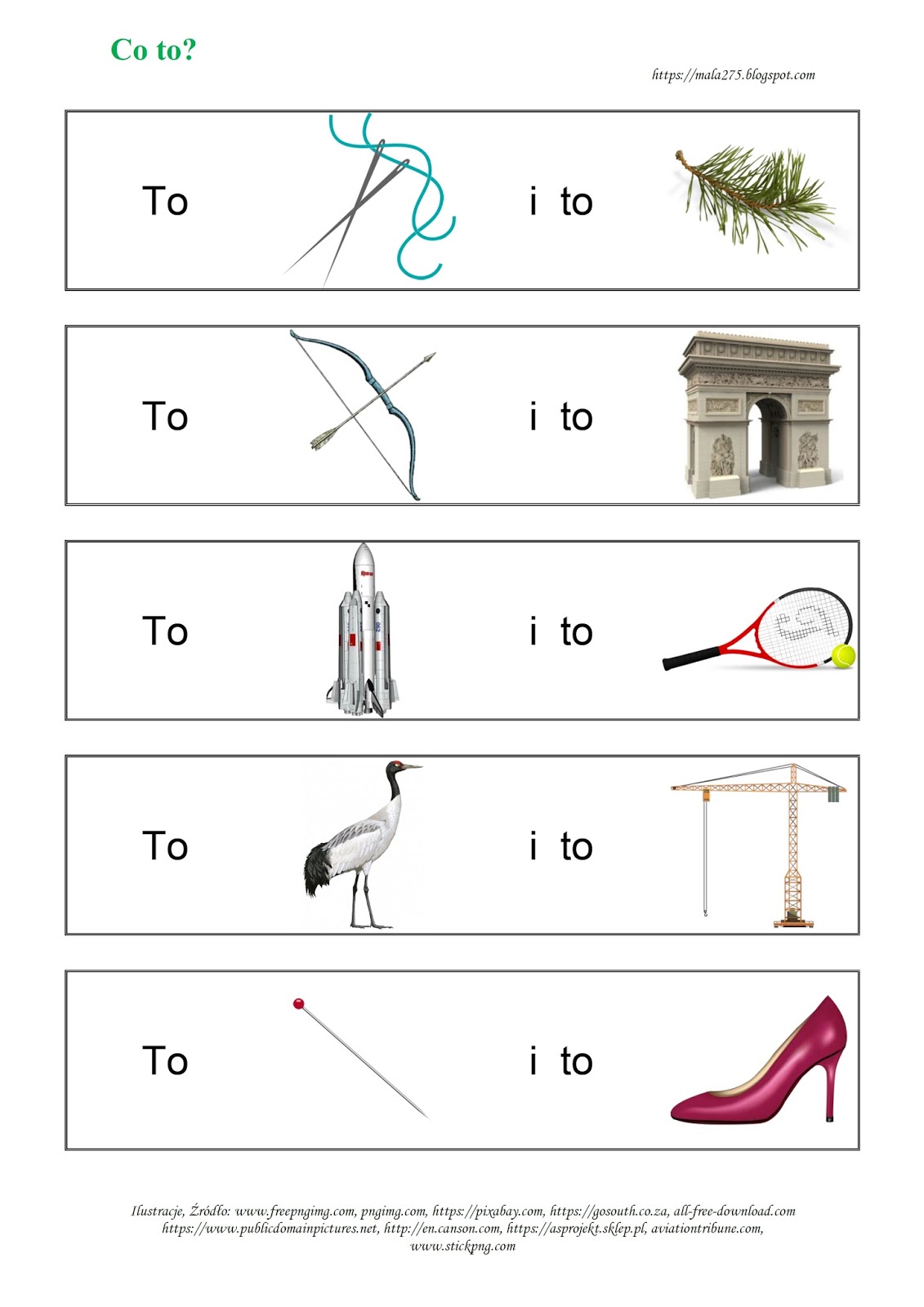 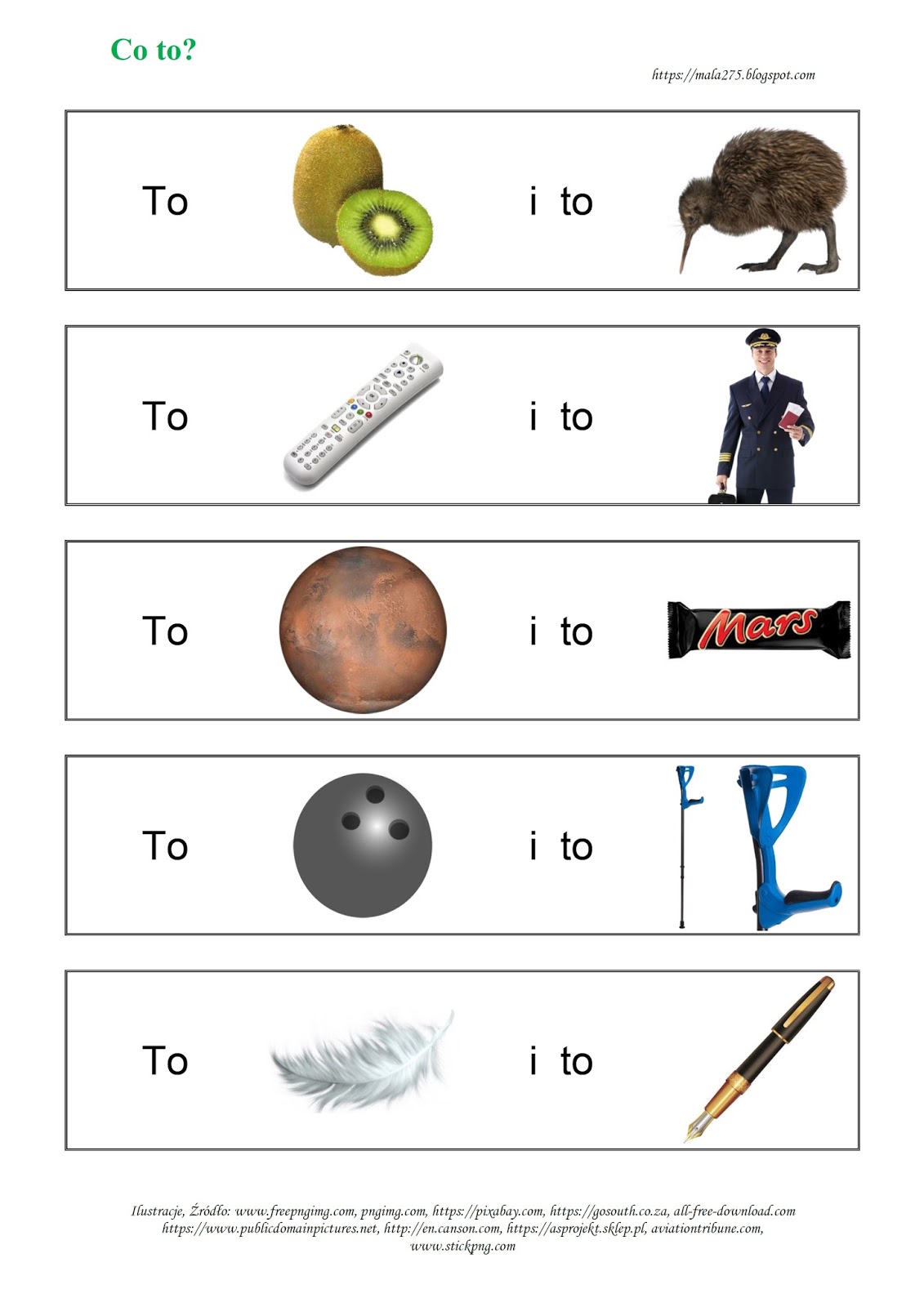 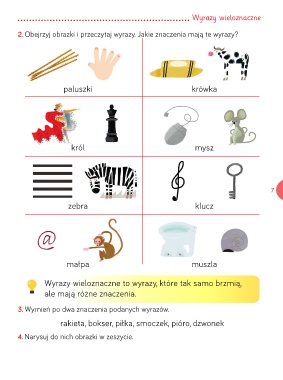 GospodarstwoRobimy  przetwory  z truskawek na zimę, pomagamy mamie.